CV Application FormName & Surname  RANK:  DATE: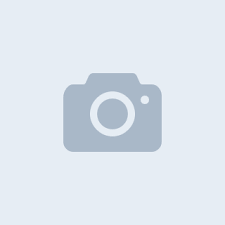 PHOTOMain infoMain infoMain infoMain infoName / Surname:Position applied for:Desired Vessel Type:Minimum salary $:Birthday / Placeofbirth:Phones:Citizenship: E-mail: Country ofresidence /   City: Skype: Home address: English level: Closest airport: Married: Children:BiometricsBiometricsBiometricsSex: Height(cm): Overall size: Eyes color: Weight (kg): Shoe size: Additional infoAdditional infoAdditional infoAdditional info Maritime education: Additional skills: Specialty: Knowledge ofother languages:English / Russian / UkraineNext of KinNext of KinNext of KinNext of Kin Next of kin: Kin phone: Kin name, Surname: Kin address:Medical certificatesMedical certificatesMedical certificatesMedical certificatesTitle of documentDate of issueCountry of issueValid up Yellow Fever Last medical examinationPassports / Certificates / Documents / LicensesPassports / Certificates / Documents / LicensesPassports / Certificates / Documents / LicensesPassports / Certificates / Documents / LicensesPassports / Certificates / Documents / LicensesPassports / Certificates / Documents / LicensesPassports / Certificates / Documents / LicensesPassports / Certificates / Documents / LicensesTitle of documentTitle of documentTitle of documentTitle of documentNo.Date of issueCountry of issueValid up Seaman's book Seaman's book Seaman's book Seaman's book International passport International passport International passport International passportUS VISAUS VISAUS VISAUS VISASchengen VISASchengen VISASchengen VISASchengen VISARank Professional license Professional license Professional license Professional license Endorsement Endorsement Endorsement EndorsementCertificate of competencyCertificate of competencyCertificate of competencyCertificate of competencyBasic Safety Training and InstructionsBasic Safety Training and InstructionsBasic Safety Training and InstructionsBasic Safety Training and Instructions Advanced FireFighting Advanced FireFighting Advanced FireFighting Advanced FireFightingProficiency in SurvivalCraft and RBProficiency in SurvivalCraft and RBProficiency in SurvivalCraft and RBProficiency in SurvivalCraft and RB Security-related training instruction for all seafarers Security-related training instruction for all seafarers Security-related training instruction for all seafarers Security-related training instruction for all seafarers Ship Security Officer Ship Security Officer Ship Security Officer Ship Security Officer Designated security duties of shipboard personnel Designated security duties of shipboard personnel Designated security duties of shipboard personnel Designated security duties of shipboard personnel ECDIS ECDIS ECDIS ECDIS Radar Management(ARPA+Radar) Radar Management(ARPA+Radar) Radar Management(ARPA+Radar) Radar Management(ARPA+Radar) Medical First Aid Medical First Aid Medical First Aid Medical First Aid Medical Care Medical Care Medical Care Medical Care GMDSS Operator GMDSS Operator GMDSS Operator GMDSS OperatorGMDSS EndorsementGMDSS EndorsementGMDSS EndorsementGMDSS EndorsementShip Carrying Danger/hazard CargoShip Carrying Danger/hazard CargoShip Carrying Danger/hazard CargoShip Carrying Danger/hazard Cargo Bridge ResourceManagement Bridge ResourceManagement Bridge ResourceManagement Bridge ResourceManagementShip handling arrangements:Ship handling arrangements:Ship handling arrangements:Ship handling arrangements: Security training for seafarers with designated security duties Security training for seafarers with designated security duties Security training for seafarers with designated security duties Security training for seafarers with designated security duties Other Documents / Certificates Other Documents / Certificates Other Documents / Certificates Other Documents / Certificates Other Documents / Certificates Other Documents / Certificates Other Documents / Certificates Other Documents / Certificates Other Documents / Certificates Other Documents / Certificates Other Documents / Certificates Other Documents / Certificates Other Documents / Certificates Other Documents / Certificates Other Documents / Certificates Other Documents / Certificates Other Documents / Certificates Other Documents / Certificates Other Documents / Certificates Other Documents / Certificates Other Documents / Certificates Other Documents / Certificates Other Documents / Certificates Other Documents / Certificates Other Documents / Certificates Other Documents / Certificates Other Documents / Certificates Other Documents / Certificates Other Documents / Certificates Other Documents / Certificates Other Documents / Certificates Other Documents / CertificatesSea service (last 5 years)Sea service (last 5 years)Sea service (last 5 years)Sea service (last 5 years)Sea service (last 5 years)Sea service (last 5 years)PositionVessel Name / FlagVessel type / GRTME Type / kWFrom - TillShipowner 